Αριθ.Πρωτ. -209-				                    ΘΕΣΣΑΛΟΝΙΚΗ :4/4/2018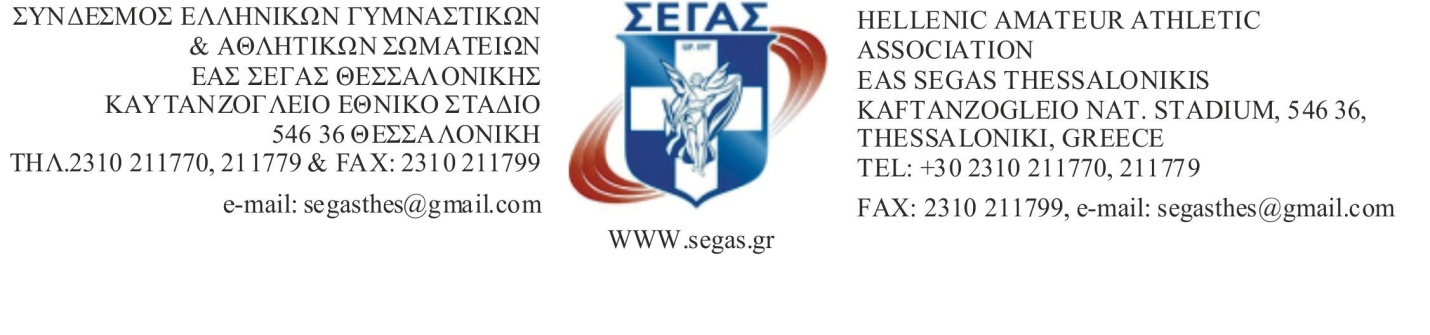 Η  Ε.Α.Σ. Σ.Ε.Γ.Α.Σ. Θεσσαλονίκης  προκηρύσσει και διοργανώνει το Διασυλλογικό Πρωτάθλημα Στίβου  ΠΑΜΠΑΙΔΩΝ Β΄-  ΠΑΓΚΟΡΑΣΙΔΩΝ Β' ( ΠΟΛΥΑΘΛΑ )   σύμφωνα με τους παρακάτω όρους:1. ΗΜΕΡΟΜΗΝΙΑ :  ΣΑΒΒΑΤΟ   14 ΑΠΡΙΛΙΟΥ  2018 2.ΤΟΠΟΙ ΔΙΕΞΑΓΩΓΗΣ ΚΑΙ ΟΜΙΛΟΙ :Δημοτικό Στάδιο ΑμπελοκήπωνΟΜΙΛΟΣ   Α΄ΑΣ ΟΛΥΜΠΙΑΚΗ ΔΟΜΗ, Ο.Π.Θ., ΑΠΣ ΠΥΓΜΗ ΕΥΟΣΜΟΥ, ΑΓΣ ΔΙΑΣ ΣΟΧΟΥ, ΑΣ ΘΗΣΕΑΣ, ΑΣ ΚΡΑΤΑΙΟΣ, ΑΟ ΑΡΙΩΝΑΣ ΚΟΥΦΑΛΙΩΝ, ΓΑΣ ΚΟΥΦΑΛΙΩΝ, Γ.Σ. ΛΑΓΚΑΔΑ, ΓΑΣ ΑΜΠΕΛΟΚΗΠΩΝ-ΜΕΝΕΜΕΝΗΣ, ΣΑΠΚ ΝΕΑΠΟΛΗΣ, ΠΑΟ ΝΕΑΠΟΛΗΣ, ΒΕΡΓΙΝΑ, Γ.Σ. ΕΥΟΣΜΟΥ, ΑΣ ΑΛΕΞΑΝΔΡΟΣ ΑΜΠΕΛΟΚΗΠΩΝΕθνικό Καυτανζόγλειο Στάδιο ΘεσσαλονίκηςΟΜΙΛΟΣ   Β΄      ΑΙΟΛΟΣ ΜΑΚΕΔΟΝΙΑΣ ΓΕΠΘ , ΑΓΕΜΣ ΣΠΑΡΤΑΚΟΣ,  Γ.Σ. ΣΙΘΩΝΙΑ, Α.Ο. ΟΞΥΘΕΜΙΣ,  ΑΦ ΘΕΡΜΗΣ "ΑΔΩΝΙΣ", ΓΣ ΜΑΚΕΔΩΝ ΧΑΡΙΛΑΟΥ , ΑΣ ΚΕΝΤΑΥΡΟΣ ΧΑΛΚΙΔΙΚΗΣ, ΑΣ ΛΕΟΝΤΕΣ ΠΑΝΟΡΑΜΑΤΟΣ, ΑΣ ΠΑΝΟΡΑΜΑ,   ΑΠΣ ΑΡΕΝΑ, ΑΣ ΑΡΝΗ , ΑΣΣ ΗΡΑΚΛΗΣ ΘΕΣΣΑΛΟΝΙΚΗΣ, ΑΓΣ ΩΡΙΩΝ ΠΟΛΥΓΥΡΟΥΟΜΙΛΟΣ    Γ΄Γ.Σ. ΗΡΑΚΛΗΣ, Α.Σ. ΑΡΗΣ, Α.Σ. ΠΑΟΚ, ΜΑΣ ΑΕΤΟΣ, ΜΕΑΣ ΤΡΙΤΩΝ, Α.Σ. ΡΗΓΑΣ, , ΠΑΚ ΟΛΥΜΠΙΑΔΑ,  Α.Σ. ΠΑΛΜΟΣ,  ΑΚ ΠΡΟΜΗΘΕΑΣ.,  ΕΡΜΗΣ 1877, ΣΦΣΘ ΔΕΥΚΑΛΙΩΝ 3.ΗΛΙΚΙΕΣ : δικαίωμα συμμετοχής στο πρωτάθλημα έχουν οι αθλητές-τριες4. ΑΓΩΝΙΣΜΑΤΑ :5.ΤΕΧΝΙΚΕΣ ΔΙΑΤΑΞΕΙΣ :Αποστάσεις – ύψη εμποδίωνΒάρη οργάνων                  ΜΠΑΛΑΚΙ          ΠΚΒ :  200 γρ  ΣΦΑΙΡΑ   	 ΠΠΒ  : 3  Κιλά  Διαδοχικά ύψηΤο αρχικό ύψος  στο ύψος  ΠΚΒ , είναι : 0,90, 1,00, 1,10,1.20 , 1,25,…+ 5 εκ. ΤΡΟΠΟΣ ΔΙΕΞΑΓΩΓΗΣ ΑΓΩΝΙΣΜΑΤΩΝΟι εκκινήσεις θα δίνονται από την όρθια θέση, χωρίς πιστόλι.Στους αγώνες θα λειτουργήσει χρονόμετρο χειρός.                               Οι προσπάθειες  στο άλμα σε μήκος , μπαλάκι και σφαίρα είναι δύο.  6.ΔΙΚΑΙΩΜΑ ΣΥΜΜΕΤΟΧΗΣ:  Tα Σωματεία έχουν δικαίωμα να πάρουν  μέρος  στους αγώνες  με  απεριόριστο αριθμό αθλητών-τριών .Kάθε αθλητής – αθλήτρια επιλέγει και αγωνίζεται σε τρία (3) αγωνίσματα,  ένα δρόμο, ένα άλμα και μία ρίψη.     Δεν επιτρέπεται η συμμετοχή  ΕΚΤΟΣ  ΣΥΝΑΓΩΝΙΣΜΟΥ.7. ΔΗΛΩΣΕΙΣ ΣΥΜΜΕΤΟΧΗΣΟι Δηλώσεις Συμμετοχής των αθλητών-τριών θα υποβάλλονται το αργότερο μέχρι την TΡΙΤΗ  10/4/2018 και ώρα 14.00 στα Γραφεία της ΕΑΣ ΣΕΓΑΣ  ΘΕΣΣΑΛΟΝΙΚΗΣ, ηλεκτρονικά στο: segasthes@gmail.com , στο ειδικό συνημμένο έντυπο της προκήρυξης . Μετά την παρέλευση  της προθεσμίας αυτής ΔΕΝ θα επιτραπεί καμία αλλαγή για κανέναν λόγο . Οι αθλητές-τριες πρέπει να οριστικοποιούν την συμμετοχή τους με αυτοπρόσωπη παρουσία στην Γραμματεία των αγώνων  60' πριν την διεξαγωγή του αγωνίσματός τους. Στα 45΄το πινάκιο θα κλείνει.  Στις δηλώσεις συμμετοχής των συλλόγων προς τους οργανωτές, πρέπει να αναφέρεται για κάθε αθλητή –τρια: τα αγωνίσματα που θα συμμετάσχει, το ονοματεπώνυμο, το έτος γέννησης, ο αριθμός δελτίου εγγραφής στον Σ.Ε.Γ.Α.Σ. και το ονοματεπώνυμο του προπονητή.    Τις δηλώσεις πρέπει να υπογράφουν ο Πρόεδρος και ο Γεν. Γραμματέας του σωματείου.Οι εκπρόσωποι των σωματείων πρέπει να έχουν μαζί τους τα αθλητικά δελτία των αθλητών – τριών (σφραγισμένα από τον ιατρό όπως ο νόμος ορίζει) για να τα παραδώσουν στη γραμματεία των αγώνων. Σε αντίθετη περίπτωση, ΔΕΝ ΘΑ ΓΙΝΕΤΑΙ ΔΕΚΤΗ Η ΣΥΜΜΕΤΟΧΗ των αθλητών - τριών του σωματείου.     Για τη συμμετοχή στα αξιολογούμενα πρωταθλήματα (Πανελλήνια –Διασυλλογικά ) απαιτείται υποβολή δήλωσης συμμετοχής με την οποία το σωματείο δηλώνει ΑΝΕΠΙΦΥΛΑΚΤA, ότι αποδέχεται τους όρους της Γενικής και Ειδικής Προκήρυξης του πρωταθλήματος και την εφαρμογή των κανονισμών του Σ.Ε.Γ.Α.Σ.8. ΒΑΘΜΟΛΟΓΙΑ  Καθιερώνεται αγωνιστική βαθμολογία ομαδικής κατάταξης και  ομαδική απονομή επάθλων, αφού τα ΠΟΛΥΑΘΛΑ σε αυτές τις ηλικίες αντιμετωπίζονται ως ομαδικό αγώνισμα για κάθε κατηγορία. Μία κατάταξη και απονομή για τους ΠΠ Β΄ και μία κατάταξη και απονομή για τις ΠΚ Β΄.Για να βαθμολογηθεί (αγωνιστική βαθμολογία) ένα σωματείο και να  υπολογιστεί στην ομαδική κατάταξη και απονομή των επάθλων, πρέπει να έχει πέντε (5) τουλάχιστον αθλητές ή αθλήτριες στην τελική κατάταξη της αντίστοιχης κατηγορίας.Για τον υπολογισμό της συνολικής αγωνιστικής βαθμολογίας κάθε σωματείου (με την προϋπόθεση ότι έχει τουλάχιστον 5 αθλητές ή αθλήτριες στην τελική κατάταξη) προστίθενται οι βαθμοί επίδοσης των δέκα (10) καλύτερων αθλητών και αθλητριών του σε κάθε κατηγορία.Σύμφωνα με την παραπάνω συνολική βαθμολογία γίνεται η κατάταξη των σωματείων και η απονομή των επάθλων στα ΕΞΙ πρώτα σωματεία για κάθε κατηγορία.π.χ. :   Έχει στην τελική κατάταξη 4 ΠΠ Β΄ = Δεν βαθμολογείται.            Έχει στην τελική κατάταξη 5 ΠΠ Β΄ και 3 ΠΚ Β΄= Προστίθενται οι βαθμοί των 5 αθλητών και το σύνολο τους αποτελεί την αγωνιστική βαθμολογία του σωματείου στους ΠΠ Β΄. Στις ΠΚ Β΄ δε βαθμολογείται, αφού δεν έχει 5 τουλάχιστον αθλήτριες.           Έχει στην τελική κατάταξη 9 ΠΠ Β΄= Προστίθενται οι βαθμοί των 9  αθλητών και το σύνολο τους αποτελεί την αγωνιστική βαθμολογία του σωματείου           Έχει στην τελική κατάταξη 10 ΠΠ Β΄= Προστίθενται οι βαθμοί των 10 αθλητών και το σύνολο τους αποτελεί την αγωνιστική βαθμολογία του σωματείου.           Έχει στην τελική κατάταξη 15 ΠΚ Β΄ και 3 ΠΠ Β΄= Προστίθενται οι βαθμοί των 10 ΚΑΛΥΤΕΡΩΝ αθλητριών και το σύνολο τους αποτελεί την αγωνιστική βαθμολογία του σωματείου στις ΠΚ Β΄. Στους ΠΠ Β΄ δεν βαθμολογείται, αφού δεν έχει 5 τουλάχιστον αθλητές.Η αγωνιστική βαθμολογία υπολογίζεται μόνο για την κατάταξη των σωματείων και την ομαδική απονομή των επάθλων. 9.ΑΞΙΟΛΟΓΗΣΗ	       κάθε σωματείο θα αξιολογηθεί σύμφωνα με τα παρακάτω:            Με ΠΕΝΤΕ (5) βαθμούς, εάν συμμετάσχει με 5 – 9 αθλητές – τριες συνολικά.            Με ΔΕΚΑ (10) βαθμούς, εάν συμμετάσχει με 10 -14 αθλητές –τριες συνολικά              ΜΕ ΔΕΚΑΠΕΝΤΕ (15) βαθμούς εάν  συμμετάσχει με 15 τουλάχιστον αθλητές-αθλήτριες συνολικά.π.χ.: Ένα σωματείο μετέχει με 3 Παμπαίδες και 3 Παγκορασίδες (σύνολο 6)               Το σωματείο αυτό θα πάρει 5 βαθμούς αξιολόγησης  :            Ένα σωματείο συμμετέχει με 6 ΠΑΜΠΑΙΔΕΣ και 4 ΠΑΓΚΟΡΑΣΙΔΕΣ (σύνολο 10)                     Το σωματείο αυτό θα πάρει 10 βαθμούς αξιολόγησης .         Ένα σωματείο συμμετέχει με 6 ΠΑΜΠΑΙΔΕΣ και 9 ΠΑΓΚΟΡΑΣΙΔΕΣ   (σύνολο15)                     Το σωματείο αυτό θα πάρει 15 βαθμούς αξιολόγησης         Ένα σωματείο συμμετέχει με 2 ΠΑΜΠΑΙΔΕΣ και 2 ΠΑΓΚΟΡΑΣΙΔΕΣ   (σύνολο 4)                     Το σωματείο αυτό δεν αξιολογείται.Επομένως οι περισσότεροι βαθμοί που μπορεί να συγκεντρώσει ένα σωματείο από τους αγώνες ΠΠΒ-ΠΚΒ είναι:Διασυλλογικό πρωτάθλημα  ΠΠ-ΠΚ Β΄     ( 1ος Αγώνας)             15 βαθμούςΔιασυλλογικό πρωτάθλημα. ΠΠ-ΠΚ Β΄      (2Ος Αγώνας)              15 βαθμούς                                                                            Σύνολο                 30 βαθμούς          10.ΕΠΑΘΛΑΑΤΟΜΙΚΗ ΒΡΑΒΕΥΣΗ - ΚΑΤΑΤΑΞΗ - α) Βραβεύονται οι ΕΞΙ πρώτοι νικητές και νικήτριες της ατομικής κατάταξης του πολύαθλου σε κάθε κατηγορία ΠΠ και ΠΚ Β΄. Μία κατάταξη και απονομή για τους ΠΠ Β΄ και μία κατάταξη και απονομή για τις ΠΚ Β΄, από το σύνολο της Βαθμολογίας των 3 Ομίλων. - β) Θα βραβεύονται ΕΠΙΠΛΕΟΝ και στους ΔΥΟ ΑΓΩΝΕΣ της Α΄ φάσης, εκτός από τους 6 πρώτους νικητές της συνολικής βαθμολογίας κάθε κατηγορίας ΠΠ/ΠΚ Β΄ (νικητές – νικήτριες πολύαθλων) και οι τρεις πρώτοι νικητές – νικήτριες των επί μέρους ατομικών αγωνισμάτων που συμπεριλαμβάνονται σε κάθε πολύαθλο. (π.χ. οι τρεις πρώτοι στα 60 εμπ., οι τρεις πρώτοι στα 1.000μ, οι τρεις πρώτες στο ύψος, οι τρεις πρώτες στο μπαλάκι κ.λ.π.). ΟΜΑΔΙΚΗ ΒΡΑΒΕΥΣΗ - ΚΑΤΑΤΑΞΗ - Καθιερώνεται αγωνιστική βαθμολογία ομαδικής κατάταξης και ομαδική απονομή επάθλων για κάθε κατηγορία, αφού τα ΠΟΛΥΑΘΛΑ σε αυτές τις ηλικίες αντιμετωπίζονται και ως ομαδικό αγώνισμα. Μία ομαδική κατάταξη και απονομή για τους ΠΠ Β΄ και μία ομαδική κατάταξη και απονομή για τις ΠΚ Β΄. - Για να βαθμολογηθεί (αγωνιστική βαθμολογία) ένα σωματείο και να υπολογιστεί στην ομαδική κατάταξη και απονομή των επάθλων, πρέπει να έχει πέντε (5) τουλάχιστον αθλητές ή αθλήτριες στην τελική κατάταξη της αντίστοιχης κατηγορίας. - Για τον υπολογισμό της συνολικής αγωνιστικής βαθμολογίας κάθε σωματείου (με την προϋπόθεση ότι έχει τουλάχιστον 5 αθλητές ή αθλήτριες στην τελική κατάταξη) προστίθενται οι βαθμοί επίδοσης των δέκα (10) καλύτερων αθλητών και αθλητριών του σε κάθε κατηγορία. - Σύμφωνα με την παραπάνω συνολική βαθμολογία γίνεται η κατάταξη των σωματείων και η απονομή των επάθλων στα ΕΞΙ πρώτα σωματεία για κάθε κατηγορία. π.χ. Έχει στην τελική κατάταξη 4 ΠΠ Β΄ = Δεν βαθμολογείται. Έχει στην τελική κατάταξη 5 ΠΠ Β΄ και 3 ΠΚ Β΄= Προστίθενται οι βαθμοί των 5 αθλητών και το σύνολο τους αποτελεί την αγωνιστική βαθμολογία του σωματείου στους ΠΠ Β΄. Στις ΠΚ Β΄ δεν βαθμολογείται, αφού δεν έχει 5 τουλάχιστον αθλήτριες10.ΕΠΑΘΛΑ11.ΟΙΚΟΝΟΜΙΚΑΔεν  θα καλυφθούν έξοδα  μετακίνησης .12.ΓΕΝΙΚΑ :-   Στους  αγώνες θα ισχύσουν οι κανονισμοί στίβου για το έτος 2018.Δεν επιτρέπεται η συμμετοχή ΕΚΤΟΣ ΣΥΝΑΓΩΝΙΣΜΟΥ-    Ότι δεν προβλέπεται από την προκήρυξη θα λύνεται από τον Αλυτάρχη           των αγώνων και τον Τεχνικό Υπεύθυνο των Αγώνων.-    Τεχνικός  Υπεύθυνος των αγώνων ορίζετε  ο Τεχνικός Σύμβουλος της ΕΑΣ ΣΕΓΑΣ      Θεσσαλονίκης   κ. Ματθαίος Καϊσίδης .ΟΙ ΑΡΙΘΜΟΙ  ΤΩΝ ΑΘΛΗΤΩΝ ΠΑΡΑΚΑΛΟΥΜΕ ΝΑ ΕΠΙΣΤΡΕΦΟΝΤΑΙ  ΣΤΟ  ΤΕΛΟΣ  ΤΟΥ ΑΓΩΝΑ13.ΙΑΤΡΙΚΗ ΕΞΕΤΑΣΗ :Οι αθλητές-τριες πρέπει να έχουν εξετασθεί από γιατρό με ευθύνη και φροντίδα του σωματείου τους μέχρι και ένα χρόνο πριν από την τέλεση του αγώνα και να πιστοποιείται η άδεια για συμμετοχή στους αγώνες.Η πιστοποίηση της υγείας των αθλητών-τριών είναι υποχρεωτική και αποτελεί προϋπόθεση για τη συμμετοχή τους σε προπονήσεις και αγώνες.Η πιστοποίηση αυτή γίνεται στο πίσω μέρος του δελτίου και το οποίο θεωρείται από νομαρχιακό νοσοκομείο ή κέντρο υγείας ή αγροτικό ιατρείο ή υγειονομική στρατιωτική μονάδα ή από έχοντες οποιανδήποτε σχέση με το Δημόσιο ή ιδιώτες  ιατρούς. Το δελτίο υγείας ισχύει για (1) έτος από την θεώρησή του.Υπεύθυνοι για την τήρηση αυτής της υποχρέωσης είναι οι εκπρόσωποι των σωματείων.Οι υπεύθυνοι της αίθουσας κλήσης θα ελέγχουν τα δελτία των αγωνιζομένων και δεν θα καταχωρούν στα πινάκια κανένα αθλητή του οποίου το δελτίο δεν είναι θεωρημένο ιατρικώς, σύμφωνα με όσα αναφέρονται παραπάνω.14.ΚΥΡΩΣΕΙΣ-ΑΡΝΗΤΙΚΗ ΒΑΘΜΟΛΟΓΙΑ :Η Επιτροπή Ελέγχου και σωστής διεξαγωγής των Διασυλλογικών και Πανελληνίων Αγώνων αποτελείται από υπηρεσιακά μέλη της Επιτροπής Ανάπτυξης και της Στατιστικής Υπηρεσίας με πρόεδρο ένα μέλος του ΔΣ του ΣΕΓΑΣ .Έτσι , εκτός των ακυρώσεων που μπορεί να γίνουν κατά την διάρκεια των αγώνων για διαφόρους λόγους , (αντικανονική συμμετοχή , με βάση την Γενική ή την Εδική προκήρυξη ή το Γενικό Κανονισμό οργάνωσης και διεξαγωγής πρωταθλημάτων ) , θα γίνεται έλεγχος και μετά το πέρας των αγώνων , από την Επιτροπή Ελέγχου .Οι κυρώσεις που θα επιβάλλονται είναι : 1. Ο αθλητής-τρια τιμωρείται με ένα (1) χρόνο αποκλεισμό από όλες τις διοργανώσεις .2. Ο σύλλογός του χάνει ΟΛΟΥΣ τους βαθμούς των αγωνισμάτων , που ο αθλητής-τρια έλαβε μέρος στο συγκεκριμένο πρωτάθλημα . Στις σκυταλοδρομίες , χάνει όλους τους βαθμούς του αγωνίσματος .3. Ο σύλλογός του τιμωρείται επιπλέον και με αφαίρεση είκοσι (-20) βαθμών , από το σύνολο των βαθμών των Διασυλλογικών Πρωταθλημάτων. 	Ειδικά σε περίπτωση  ΠΛΑΣΤΟΠΡΟΣΩΠΙΑΣ ή ΠΑΡΑΠΟΙΗΣΗΣ ΤΩΝ ΣΤΟΙΧΕΙΩΝ ΜΕ ΤΑ ΟΠΟΙΑ ΔΗΛΩΝΕΤΑΙ Ο ΑΘΛΗΤΗΣ – ΤΡΙΑ,  θα ισχύουν όσα αναφέρονται αντίστοιχα παραπάνω στις παραγράφους 1 και 2 και επιπλέον θα ισχύουν  ακόμα οι παρακάτω κυρώσεις:1)……….2)……….3) Θα αφαιρούνται εκατό (100) βαθμοί από το σύνολο των βαθμών των Διασυλλογικών Πρωταθλημάτων που συγκέντρωσε το σωματείο .         ΣΕ ΠΕΡΙΠΤΩΣΗ ΣΥΝΟΛΙΚΗΣ ΑΠΟΧΩΡΗΣΗΣ ΕΝΟΣ ΣΩΜΑΤΕΙΟΥ ΑΠΟ ΤΟ ΑΞΙΟΛΟΓΟΥΜΕΝΟ ΠΡΩΤΑΘΛΗΜΑ (ΜΕΤΑ ΑΠΟ ΕΓΓΡΑΦΗ ΔΗΛΩΣΗ ΤΟΥ ) , ΑΥΤΟ ΤΙΜΩΡΕΙΤΑΙ ΜΕ ΑΦΑΙΡΕΣΗ ΒΑΘΜΩΝ ΚΑΙ ΕΠΙ ΠΛΕΟΝ ΘΑ ΠΑΡΑΠΕΜΠΕΤΑΙ ΣΤΗΝ ΔΙΚΑΣΤΙΚΗ ΕΠΙΤΡΟΠΗ ΤΟΥ ΣΕΓΑΣΩΡΟΛΟΓΙΟ   ΠΡΟΓΡΑΜΜΑ ΣΑΒΒΑΤΟ  14/4/2018    Α΄ ΟΜΙΛΟΣ   Δημοτικό Στάδιο ΑμπελοκήπωνΣΑΒΒΑΤΟ  14/4/2018    Β΄ ΟΜΙΛΟΣ  Εθνικό Καυτανζόγλειο Στάδιο ΘεσσαλονίκηςΣΑΒΒΑΤΟ  14/4/2018    Γ΄ ΟΜΙΛΟΣ  Εθνικό Καυτανζόγλειο Στάδιο Θεσσαλονίκης 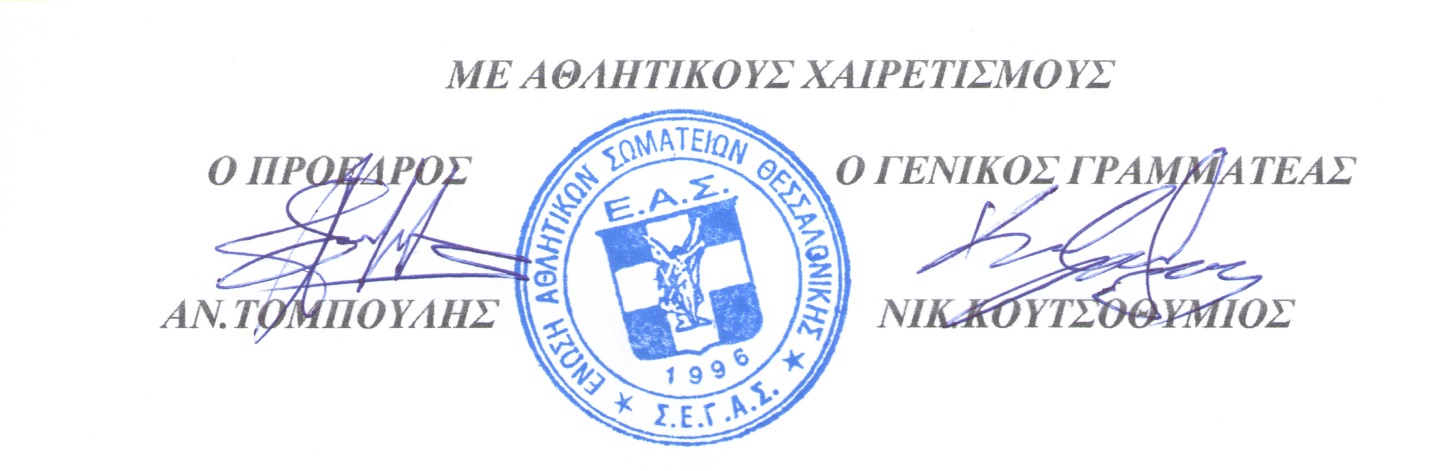 Παμπαίδες Β΄ Παγκορασίδες Β΄ γεννημένοι-ες  τα έτη 2005 κ΄2006ΠΠαίδων Δρόμοι60 μ.  ή 1000 μ.ΠΠαίδων ΆλματαΜήκος ΠΠαίδων ΡίψειςΜπαλάκιΠΚορασίδωνΔρόμοι 60 εμπ. ή 1000 μ.ΠΚορασίδωνΆλματαΎψος ΠΚορασίδωνΡίψειςΣφαίρα ΠΚορασίδες60 μ. εμπ. ΠΚΒ :6 εμπ.- Ύψος εμπ. 0,76 -1ο εμπ. από αφετηρία                       12,00μ. ενδιάμεση απόσταση 7,00μ. - τελευταίο από τερματισμό 13,00 μ.ΩΡΑΔΡΟΜΟΙΑΛΜΑΤΑΡΙΨΕΙΣ9:5060μ. εμπ.  ΠΚΒ΄10:0060μ.  ΠΠΒΎψος ΠΚΒ   Μήκος ΠΠΒ ( Α)Μπαλάκι ΠΠΒ (Β)10:30Μήκος ΠΠΒ ( Β)Σφαίρα ΠΚΒ Μπαλάκι ΠΠΒ (Α)11:101.000μ  ΠΠ  Β΄11:201.000μ  ΠΚ  Β΄ΩΡΑΔΡΟΜΟΙΑΛΜΑΤΑΡΙΨΕΙΣ9:5060μ. εμπ.  ΠΚΒ΄10:0060μ.  ΠΠΒΎψος ΠΚΒ   Μήκος ΠΠΒ ( Α)Μπαλάκι ΠΠΒ (Β)10:30Μήκος ΠΠΒ ( Β)Σφαίρα ΠΚΒ Μπαλάκι ΠΠΒ (Α)11:101.000μ  ΠΠ  Β΄11:201.000μ  ΠΚ  Β΄ΩΡΑΔΡΟΜΟΙΑΛΜΑΤΑΡΙΨΕΙΣ11:5060μ. εμπ.  ΠΚΒ΄12:0060μ.  ΠΠΒΎψος ΠΚΒ   Μήκος ΠΠΒ ( Α)Μπαλάκι ΠΠΒ (Β)12:30Μήκος ΠΠΒ ( Β)Σφαίρα ΠΚΒ Μπαλάκι ΠΠΒ (Α)13:10     1.000μ  ΠΠ  Β΄13:201.000μ  ΠΚ  Β΄